                               Referral Form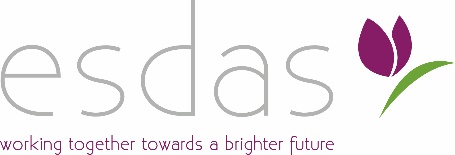 Agency InformationClient InformationPlease email to: Support@esdas.org.ukDate:                Agency Referring:Name of person referring:Telephone No:Email:Name of Client:Gender:DOB: Ethnicity:Contact number:Is this a safe number?  Yes /NoContact number:Is this a safe number?  Yes /NoAddress:                                                                                                                                   Post Code:Address:                                                                                                                                   Post Code:Name of Perpetrator:Relationship of Perpetrator to Client:Names of Children Under 16:     Children’s Dates of Birth:Consent given for referral:   Yes / NoReason for Referral:Consent given for referral:   Yes / NoReason for Referral:Drug or Alcohol Abuse:Drug or Alcohol Abuse:Any Disabilities:Any Disabilities:Risk Assessment:                 High                        Medium                       Standard                Please tick appropriate box.Risk Assessment:                 High                        Medium                       Standard                Please tick appropriate box.Any other information:Any other information: